		Соглашение			О принятии согласованных технических правил Организации Объединенных Наций для колесных транспортных средств, предметов оборудования и частей, которые могут быть установлены и/или использованы на колесных транспортных средствах, и об условиях взаимного признания официальных утверждений, выдаваемых на основе этих правил Организации Объединенных Наций*(Пересмотр 3, включающий поправки, вступившие в силу 14 сентября 2017 года)_________		Добавление 62 — Правила № 63 ООН		Пересмотр 1 — Поправка 5Дополнение 5 к поправкам серии 02 — Дата вступления в силу: 8 октября 2022 года		Единообразные предписания, касающиеся официального утверждения транспортных средств категории L1 в связи с производимым ими звукомНастоящий документ опубликован исключительно в информационных целях. Аутентичным и юридически обязательным текстом является документ: ECE/TRANS/WP.29/2022/5._________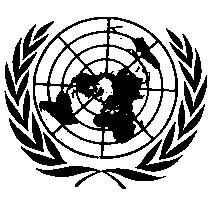 ОРГАНИЗАЦИЯ ОБЪЕДИНЕННЫХ НАЦИЙ Содержание, приложения изменить следующим образом:«5	Схема испытательного трека»Пункт 10.3 изменить следующим образом:«10.3		Независимо от переходных положений, изложенных выше, Договаривающиеся стороны, применяющие настоящие Правила, могут предоставлять официальные утверждения типа на основании любой предыдущей серии поправок к настоящим Правилам. Однако описание характеристик испытательного трека может соответствовать стандарту ISO 10844:2014».Включить новый пункт 10.4 следующего содержания: «10.4		Договаривающиеся стороны, применяющие настоящие Правила, продолжают предоставлять распространения существующих официальных утверждений на основании любой предыдущей серии поправок к настоящим Правилам. Однако описание характеристик испытательного трека может соответствовать стандарту ISO 10844:2014».Пункты 10.4 (прежний) — 10.6 пронумеровать как пункты 10.5–10.7 соответственно.Пункты 10.7 (прежний) и 10.8 исключить.Приложение 3 Пункт 2.1.1 изменить следующим образом:«2.1.1		Испытательная площадка Испытательная площадка состоит из центральной части для разгона, вокруг которой поверхность должна быть практически горизонтальной. Испытательный трек должен быть горизонтальным; поверхность трека должна быть сухой и спроектирована таким образом, чтобы уровень звука от качения шин оставался низким. На испытательной площадке в условиях свободного звукового поля помехи между источником звука, расположенным в середине участка разгона, и микрофоном должны находиться в пределах ±1 дБ. Это условие считается выполненным, если на расстоянии 50 м от центра участка разгона нет таких крупных звукоотражающих объектов, как изгороди, скальные породы, мосты или здания. Вблизи микрофона и источника звука не должно быть никаких преград, которые могли бы оказать воздействие на звуковое поле, и между микрофоном и источником звука никого не должно находиться. Наблюдатель, проводящий измерения, должен находиться в таком месте, в котором его присутствие не оказывает воздействия на показания измерительных приборов. Поверхность испытательного трека должна соответствовать стандарту ISO 10844:2014». Приложение 5Заголовок изменить следующим образом:«Схема испытательного трека»Сноску 1 к заголовку исключить.Сноску 2 к пункту 1 исключить.Пункты 1, 2 и 2.1–2.5 исключить.Пункты 3, 3.1, 3.2, 3.2.1, 3.2.1.1–3.2.1.4 и 3.2.2 исключить.Рис. 1 изменить следующим образом:«Рис. 1 Схема испытательного трека с размерами в метрах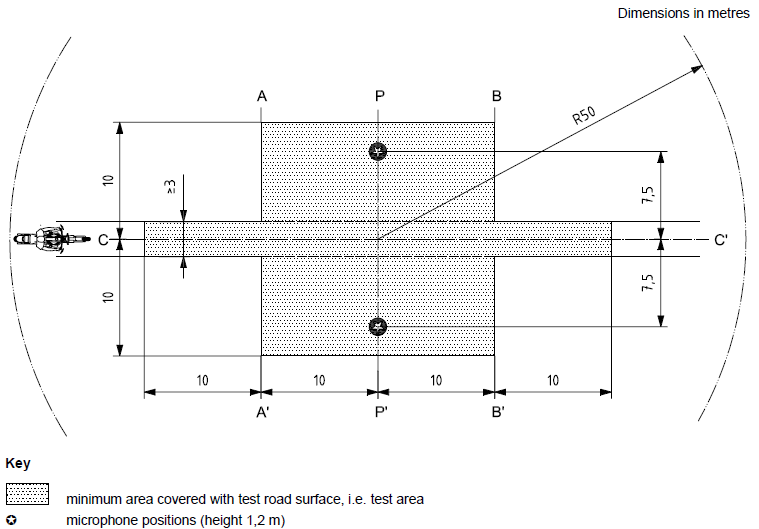 Условные обозначенияИсточник: ISO 10844:1994 с изменениями».Рис. 2 и таблицу 1 исключить.Пункты 4, 4.1–4.3, 5 и 5.1–5.3 исключить.Пункты 6, 6.1, 6.1.1–6.1.6, 6.1.6.1–6.1.6.7 и 6.2 исключить.E/ECE/324/Rev.1/Add.62/Rev.1/Amend.5−E/ECE/TRANS/505/Rev.1/Add.62/Rev.1/Amend.5E/ECE/324/Rev.1/Add.62/Rev.1/Amend.5−E/ECE/TRANS/505/Rev.1/Add.62/Rev.1/Amend.5E/ECE/324/Rev.1/Add.62/Rev.1/Amend.5−E/ECE/TRANS/505/Rev.1/Add.62/Rev.1/Amend.511 November 2022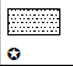 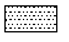 Минимальная площадь, покрытая испытательным дорожным покрытием, т. е. площадь испытанияПоложения микрофона (высота 1,2 м)